HOMEOPATHY DIPLOMA COURSEWhat is Homeopathy?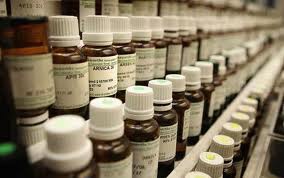 Homeopathy is a complete system of medicine which is based on the principle of “The Law of Similars” - the principle of like curing like - a substance which can cause symptoms in a healthy individual can also be used to treat those symptoms when they manifest as part of a disease.It was developed about 200 years ago by a German Doctor called Samuel Hahnemann - a medic disillusioned with the ineffective and often barbaric treatments of the day.Homeopaths do not treat physical, emotional and mental symptoms separately but take the view that they are all interconnected as facets of the patient’s suffering. This is what makes homeopathy a truly holistic and refined art.Because the central principle requires the use of medicines that are often derived from toxic sources, homeopathic preparations are made in a special way which involves repeatedly diluting and shaking the medicines until they contain virtually no trace of the original substance. It is thought that the processes of preparation somehow imprint a characteristic energy pattern or blueprint of the substance onto the water in which they are diluted.Why Study HomeopathyThe T.O.I Homeopathy Diploma Course provides high quality training that equips graduates to build highly successful practices. It is carefully structured so each study unit builds on the previous one, allowing students to develop their confidence and skills, and reach their full potential as professional Homeopaths. Students are strongly encouraged to develop their own unique style of consultation and application.PrerequisitesMatriculation Certificate, Form Six or equivalent academic and/or work experience.If you are able to demonstrate previous study or work experience you may apply to gain exemptions from some units. Please contact us for more information and to see if you qualify for direct enrolment.Level I (Biomedicine, Naturopathy Study, Homeopathy I)Duration - 1 - 3 yearsBiomedicineDuration - 1 yearBiomedical SciencesMedical terminology, cells, tissues, embryologyAnatomy, physiology, pathologyClinical diagnostic, differential diagnosisBlood- urine analysis, examination methodsInfectious Diseases, Red Flag symptomsNaturopathy StudyDuration - 1 yearNaturopathyTCM (Traditional Chinese Medicine) 1Chinese diagnostic, face, tongue, pulse, nail, abdominal diagnosticsNaturopathic NutritionFirst Aid HomeopathyIntroduction to Herbal MedicineNaturopathy Clinics (Iridology)History of IridologyTechnique of ExaminationTopography of the IrisConstitution, Disposition and DiathesisPupil PhenomenaStudy of the signsStudy of pigmentsClinical applicationHomeopathy year 1Duration - 1 yearIntroduction200 remedies50 remedies in detailCase taking and follow upRepertorisationReactions1st and 2nd prescriptionMiasmaComparison of remediesFirst AidLevel II (Naturopathic Principles and Homeopathy II)Duration - 1 yearNaturopathic PrinciplesDuration - 1 yearNaturopathy & DetoxificationBach Flower TherapyTissue SaltsHomeopathy year 2Duration - 1 yearMother and ChildSkin and AllergiesAsthmaRespiratory SystemWomen’s DiseasesReproductive SystemUrinary SystemRheumatismHeadacheMigrainePainPractice ManagementLevel III (Homeopathy III and Dissertation)Duration - 1 yearHomeopathy year 3Clinical practice one, two and three.Practitioner Development and Ethics 3ResearchThis Unit will teach research methods, so students can identify best practice, and most effective techniques.DissertationStudents will be supported in writing a dissertation.Diplomas issued: Dip. Naturopathy, Dip. HomeopathyOptionsDepending on your study schedule, the diploma courses can be completed in 2, 3, 4 or 5 years.Full Time StudyYear 1: (Level 1) Biomedicine, Naturopathy Study and Homeopathy year 1Year 2: (Level 2) Naturopathic Principles and Homeopathy year 2Year 3: (Level 3) Homeopathy Year 3 and DissertationOur course advisors are here to help you create a schedule that suits your needs -contact us for information.Cost  Please contact our registration advisors for exact course pricing, discounts, and financing options.Recognition of Homeopathy & Naturopathy Training Fully accredited by the  Cyprus Naturopathic Association  & Orthomelecular Nutritional Therapy Council Cyprus. Graduates holding  T.O.I-CNM diplomas are eligible to apply for  Membership  with ANP Association of Naturopathic Practitioners, U.K. and other EU countries professional Associations. For *Germany please read below: EU –*GermanyEverybody who wants to practice Natural Therapies in Germany must take an exam set by a Government body. Once you have passed this exam you are allowed to call yourself a “Heilpraktiker” (Natural Health Practitioner). No matter if you practice Nutrition, Homeopathy, Herbal Medicine or Acupuncture, the exam is the same for everybody. International RecognitionEach country has its own regulations which differ from state to state. If you are interested in a particular country, contact T.O.I office for more details Continuing Study Options: Further Study with the  T.O.I-CNMStudents who have completed the Biomedicine, Naturopathy Study, and Naturopathic Practical study Units may opt to study the other specialist diploma courses, Acupuncture, Herbal Medicine, and Naturopathic Nutrition.Degrees T.O.I through CNM  has developed an alliance with Charles Sturt University (CSU) in New South Wales, Australia, which allows T.O.I (CNM) students and graduates to enrol into the Bachelor of Health Science Degree (Complementary Medicine). The CSU Degree programme is a distance learning course which starts each February and can be completed in 2 or 3 years. CSU offers further opportunity for ongoing study to obtain a Master’s Degree, or a PH.D. in Complementary Medicine.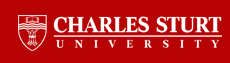 Charles Stuart University is Australia’s leading distance learning University, being responsible for the on-line education of over 28,000 students. CSU was awarded a "University of the Year" award in Australia, for its nationally recognised ability to reflect the needs of today’s society, and responsiveness to the need for life-long learning in a changing world.Important informationStudents that complete our Diploma in  Homeopathy Therapy  gain a working know-how and qualification to establish themselves in private practice. All course materials  are not  included in the fee.The course begins with theory modules, studied at your own pace, with interactive support and guidance from the Training Institute.  To help you get the best understanding from the course  and  gain sufficient experience we offer specialized  seminar, lectures, course  workshops, practicums, research and also extra practical training under supervision  and examinations .The modules teach anatomy, physiology, diagnosis and treatment cover every aspect of starting and running your own practice.  In an enjoyable learning atmosphere you gain hands-on experience of patient management, treatment modalities and safety practice procedures  (exclusive to this Institute). A lecture series runs alongside the clinical training to prepare you for actual practice.This is a genuine opportunity for career change, and by charging realistic fees and justifying them by attentive service it is possible to earn at a good rate, either in a private therapy centre  or by low-overheads domiciliary visiting.Quaified Practitioners are recognized by a  British  Health  Insurance Co  for insurance cover of all aspects of practice. We  will help you to grow and develop your practice by offering update and Continuing Professional Development opportunities.
You cannot  call yourself a  Medical Doctor ,"Osteopath or Chripractor " We train practitioners for independant self-employment in the private sector. You are Homeopathic  Practitioner.The only effective way to research the subject is to come directly to the source. We are always pleased to answer your questions.Thank you for taking the time to read about our course. Our web site has a vast amount of information but please feel free to contact us with any other questions that you may have. The benefits of becoming an Homeopathic PractitionerIt’s a growing industry and a healthy businessWork part-time or full time to suit youHelp yourself, your loved ones and othersEstablish an independent health business